Специальный союз по Международной патентной классификации (Союз МПК)Рабочая группа по пересмотру МПКТридцать пятая сессияЖенева, 11-15 апреля 2016 г.ОТЧЕТпринят Рабочей группойвведениеРабочая группа по пересмотру МПК (далее именуемая «Рабочая группа») провела свою тридцать пятую сессию в Женеве 11–15 апреля 2016 г.  На сессии были представлены следующие члены Рабочей группы:  Австралия, Канада, Китай, Египет, Франция, Германия, Ирландия, Япония, Мексика, Норвегия, Республика Корея, Румыния, Российская Федерация, Сербия, Испания, Швеция, Швейцария, Турция, Украина, Соединенное Королевство, Соединенные Штаты Америки, Африканская организация интеллектуальной собственности (АОИС), Европейское патентное ведомство (ЕПВ) (23).  Список участников содержится в приложении I к настоящему отчету.Сессию открыл директор Отдела международных классификаций и стандартов г-н А. Фарассопулос.ДОЛЖНОСТНЫЕ ЛИЦАРабочая группа единогласно избрала г-на O. Штайнкелльнера (Германия) Председателем, а г-на Б. Тистаммера (Норвегия) заместителем Председателя на 2016 г.Функции секретаря выполняла г-жа Н. Сюй (ВОИС).принятие повестки дняРабочая группа единогласно приняла повестку дня, включенную в настоящий документ в качестве приложения II, с одним незначительным изменением.ОБСУЖДЕНИЯ, ВЫВОДЫ И РЕШЕНИЯВ соответствии с решением руководящих органов ВОИС, принятым на десятой серии заседаний, состоявшихся 24 сентября – 2 октября 1979 г. (см. пункты 51 и 52 документа AB/X/32), в отчет о данной сессии включены только выводы Рабочей группы (решения, рекомендации, мнения и т.д.);  в нем не воспроизводятся, в частности, заявления кого-либо из участников, за исключением оговорок, сделанных в отношении определенного вывода Рабочей группы или озвученных повторно после принятия вывода.  Отчет о сорок восьмой сессии Комитета экспертов МПКСекретариат представил устный отчет о сорок восьмой сессии Комитета экспертов МПК (далее именуемый «Комитет») (см. документ IPC/CE/48/2).Рабочая группа отметила, что в ответ на ее просьбу Комитет принял решение учредить Группу экспертов для рассмотрения вопроса о том, как решить проблему в области полупроводниковой техники в рамках подкласса H01L.  Десять ведомств изъявили желание войти в состав этой группы, а ЕПВ было назначено Ведущим ведомством данного органа.  Комитет предложил членам Группы экспертов проанализировать все связанные с полупроводниковой техникой области МПК и в надлежащий срок подготовить отчет для Рабочей группы, принимая во внимание существующую классификационную практику ведомств ИС и интересы сведения к минимуму объема реклассификационной работы.Было указано, что Комитет также принял поправки к Руководству по МПК (далее именуемое «Руководство») и Руководящим принципам пересмотра МПК (далее именуемые «Руководящие принципы»).  В отношении применения условного обозначения "C" и условных обозначений новых версий Комитет предложил Международному бюро подготовить предложение о внесении необходимых поправок в Руководство и Руководящие принципы.Рабочая группа далее отметила, что ожидается, что в результате передачи управления рабочими листами реклассификации из ЕПВ в ВОИС Международное бюро сможет создать в сентябре 2017 г. рабочие листы реклассификации МПК 2018.01.Отчет о четырнадцатой сессии Рабочей группы по классификации пяти ведущих ведомств ИС (IP5 WG1)Рабочая группа приняла к сведению устный отчет Корейского ведомства интеллектуальной собственности (КВИС) от имени пяти ведомств ИС.Рабочая группа обратила внимание на то, что на четырнадцатой сессии IP5 WG1 пять ведомств ИС приняли решение перевести восемь проектов категории F, в частности проекты F 039, F 046, F 052, F 058, F 063, F 064, F 065 и F 069, на стадию МПК.Рабочая группа далее приняла к сведению тот факт, что КВИС от имени пяти ведомств ИС разместило на странице электронного форума МПК (далее именуемый «электронный форум»), посвященной проекту CE 456, перечень всех текущих проектов (проекты категории F) и предложений (предложения категории P) IP5 во избежание дублирования запросов о пересмотре МПК и текущих мероприятий, проводимых IP5 в области пересмотра.Программа пересмотра МПКРабочая группа обсудила 32 проекта пересмотра, в частности проекты C 469, C 471, C 474, C 476, C 478, C 479, C 481, C 482, C 483, C 484, C 485, F 008, F 024, F 030, F 032, F 033, F 034, F 035, F 038, F 041, F 043, F 044, F 045, F 047, F 051, F 054, F 055, F 056, F 057, F 060, F 061 и F 062.Статус этих проектов и дальнейшие меры с указанием сроков обозначены в соответствующих проектах на веб-сайте электронного форума.  Все решения, замечания и технические приложения содержатся в приложениях «Решения Рабочей группы» к соответствующим проектам, размещенным на электронном форуме. Докладчикам по проектам пересмотра было вновь рекомендовано систематически просматривать ссылки в пересмотренных областях соответствующих проектов и вносить предложения об исключении из схемы ссылок неограничительного характера (при наличии таковых) и предлагать определения там, где это необходимо (см. приложение VII к документу IPC/CE/47/2).Секретариат сообщил, что в досье проекта WG 191 будет включена обновленная таблица с обозначением, исключены те или иные ссылки неограничительного характера из схемы или нет.Программа выработки определений МПКРабочая группа обсудила семь проектов выработки определений, в частности проекты D 271, D 228, D 305, D 306, D 307, D 308 и D 309.Статус этих проектов и дальнейшие меры с указанием сроков обозначены в соответствующих проектах на веб-сайте электронного форума.  Все решения, замечания и технические приложения содержатся в приложениях «Решения Рабочей группы» к соответствующим проектам, размещенным на электронном форуме.  Рабочая группа завершила четыре проекта выработки определений, которые будут опубликованы вместе с версией МПК 2017.01. ПОДДЕРЖАНИЕ МПКРабочая группа обсудила 14 проектов поддержания, в частности проекты M 613, M 751, M 755, M 756, M 757, M 758, M 760, M 761, M 762, M 763, M 764, M 765, M 766 и M 767. Статус этих проектов и дальнейшие меры с указанием сроков обозначены в соответствующих проектах на веб-сайте электронного форума.  Все решения, замечания и технические приложения содержатся в приложениях «Решения Рабочей группы» к соответствующим проектам, размещенным на электронном форуме.Рабочая группа постановила создать пять новых проектов поддержания: в области механики: 	M 770 (E05B, Германия) – на основе проекта C 485; в области химии: 	M 769 (D06, Япония) – на основе проекта F 030;  и 
M 772 (B01J, Япония) – на основе проекта F 057; в области электричества:	M 768 (Соединенные Штаты Америки) – на основе проекта F045;  ив независящей от технологии области:	M 771 (ЕПВ) – на основе проекта M 755.Обновленная информация об информационно-технической поддержке МПКРабочая группа приняла к сведению краткую презентацию Международного бюро о статусе различных систем и проектов в области ИТ, внедряемых для поддержки МПК.Рабочей группе был представлен отчет о ходе модернизации платформы публикации МПК (IPCPUB 7);  присутствующим были наглядно продемонстрированы новейшие функциональные возможности IPCPUB 7.Рабочая группа была также проинформирована о том, что по графику переход к системе авторизации на основе пароля зарегистрированного пользователя в рамках приложений МПК ВОИС будет завершен во втором квартале 2016 г. Следующая сессия Рабочей группыОценив предполагаемый объем работы на следующей сессии, Рабочая группа приняла решение посвятить понедельник и первую половину дня во вторник вопросам из области механики, вторую половину дня во вторник и первую половину дня в среду – вопросам из области химии, и вторую половину дня в среду, а также четверг и пятницу – вопросам из сферы электричества.  Рабочая группа приняла к сведению предварительные сроки проведения тридцать шестой сессии:  31 октября – 4 ноября 2016 г.Настоящий отчет был единогласно принят Рабочей группой с использованием электронных средств 29 апреля 2016 г.[Приложения следуют]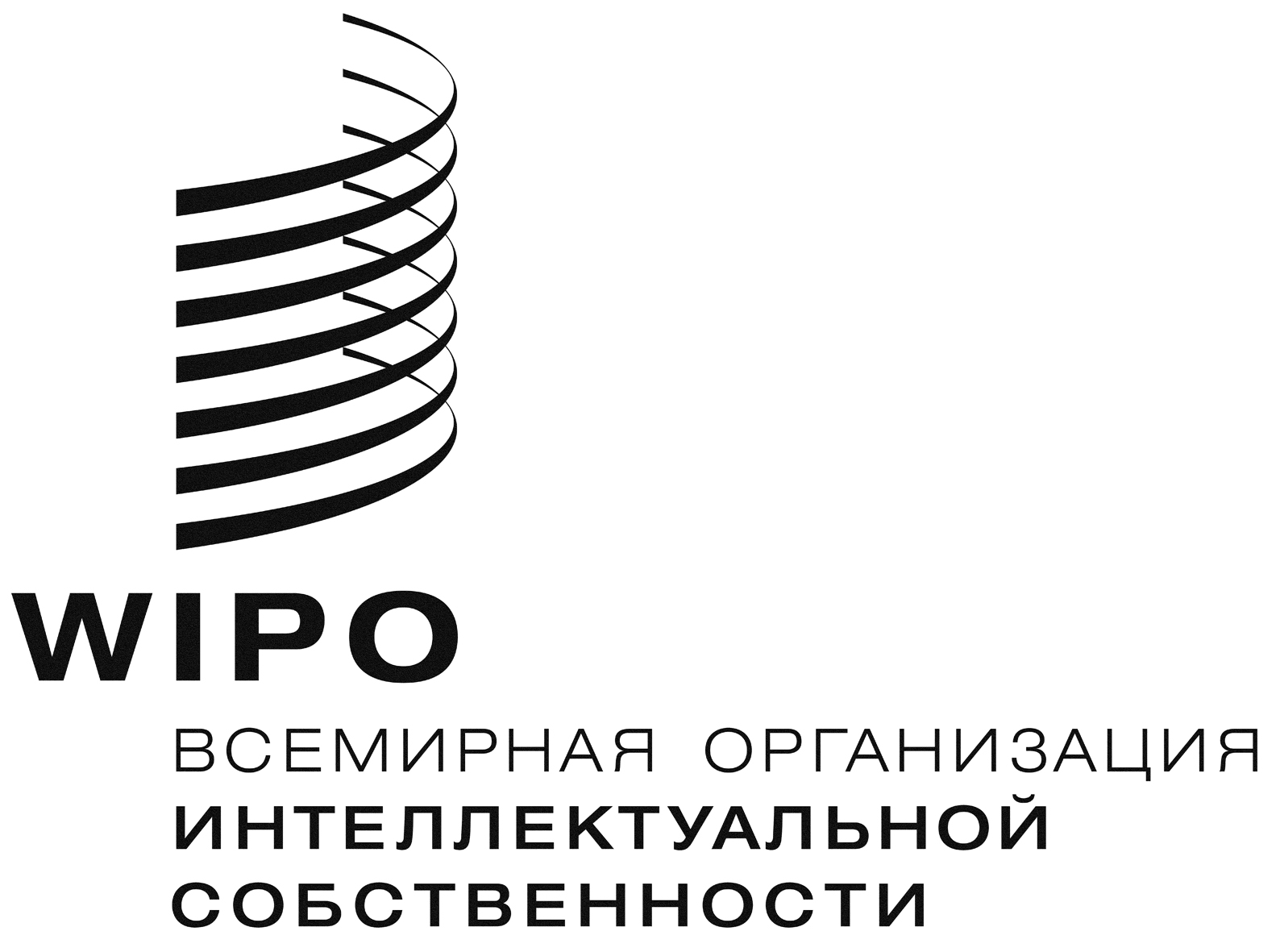 RIPC/WG/35/2 IPC/WG/35/2 IPC/WG/35/2 оригинал: английскийоригинал: английскийоригинал: английскийдата: 29 апреля 2016 г.дата: 29 апреля 2016 г.дата: 29 апреля 2016 г.